Nevezési lap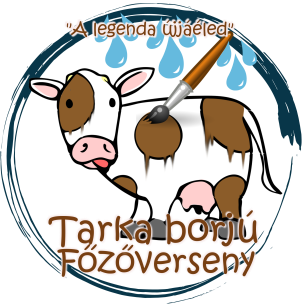 V. Tarka Borjú FőzőversenyreCsapatnév:Csapatvezető (kapcsolattartó):  Csapatvezető címe: Csapatvezető e-mail címe és telefonszáma: Nevezési kategória (Kérjük, húzza alá a választott kategóriát!)Bográcsos ételSült, grillEgyéb, Kinizsi korabeli ételFőzött étel neve:Várható vendégek száma: Helyigény (m): Nevezési díj: 2.000.-ft/csapatA verseny időpontja: 2021. augusztus 7. 8:00A verseny helyszíne: Abony, Mikes-tó Szervező: Abonyi Lajos Művelődési Ház, Könyvtár és Múzeumi KiállítóhelyA verseny programja (augusztus 7.):08:00 Regisztráció (nevezési díj befizetése: 2.000.-Ft a helyszínen), helyek elfoglalása09:00 Megnyitó, tűzgyújtás12:00–13:30 Zsűrizés14:00-14:30 EredményhirdetésA nevezési lapot aláírva a következő címre várjuk: Abonyi Lajos Művelődési Ház, Könyvtár és MKH 2740 Abony, Kálvin u. 1. vagy bescannelve a muvhaz@abony.hu címre!Nevezési határidő: 2021. augusztus 4.Bővebb információ: 53/360-075 vagy muvhaz@abony.huA helyet, vizet, tűztálcát a csapatoknak a szervezők biztosítják, a főzési alapanyagokat, eszközöket, tüzelőt (fa, gáz) a csapatoknak kell biztosítaniuk! Csak megfelelő műszaki állapotú gázfelhasználó berendezésre csatlakoztassanak gázpalackot, szükség esetén nyomáscsökkentővel. Kiemelt figyelmet kell fordítani arra, hogy a gázfogyasztó berendezés a palackhoz szivárgásmentesen csatlakozzon. A használat megkezdése előtt szivárgásvizsgáló spray vagy szappanos víz segítségével indokolt elvégezni a szivárgás ellenőrzést, mert a szivárgás tüzet vagy robbanást okozhat. Éghető anyag és a hőtermelő berendezés között szükséges távolságot meg kell tartani. A használt propán-bután palackok részére kijelölt helyet biztosítunk. Csapatvezetőként tudomásul vettem a verseny felhívásában leírtakat, vállalom a főzés előkészítésének, lebonyolításának zavartalanságát, tisztes lefolyását, illetve felelek az elfoglalt hely tisztaságáért, környezetének megóvásáért! Felhívjuk szíves figyelmüket, hogy a rendezvény során video-, kép- és hangfelvétel készülhet, mely az intézmény nyomtatott és elektronikus felületein is megjelenhet! A főzőversenyen való részvétellel Ön beleegyezik, hogy a felvételeket szabadon publikálhassuk!Dátum:                                                                …………………………………………………                                                                                     Csapatvezető aláírása